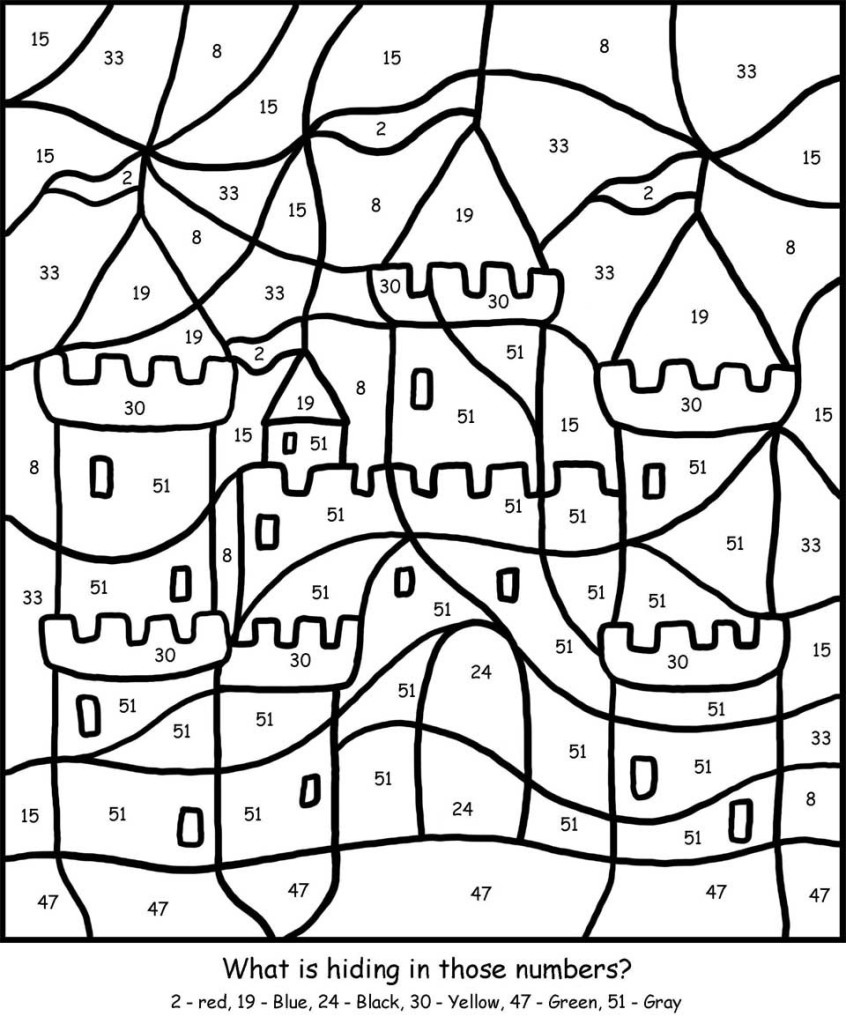 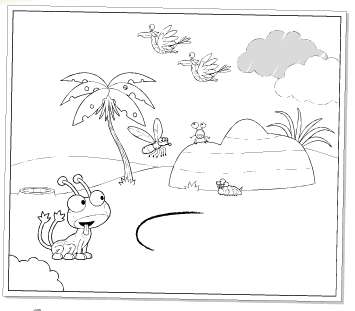 Mira el dibujo de abajo y contesta a las preguntas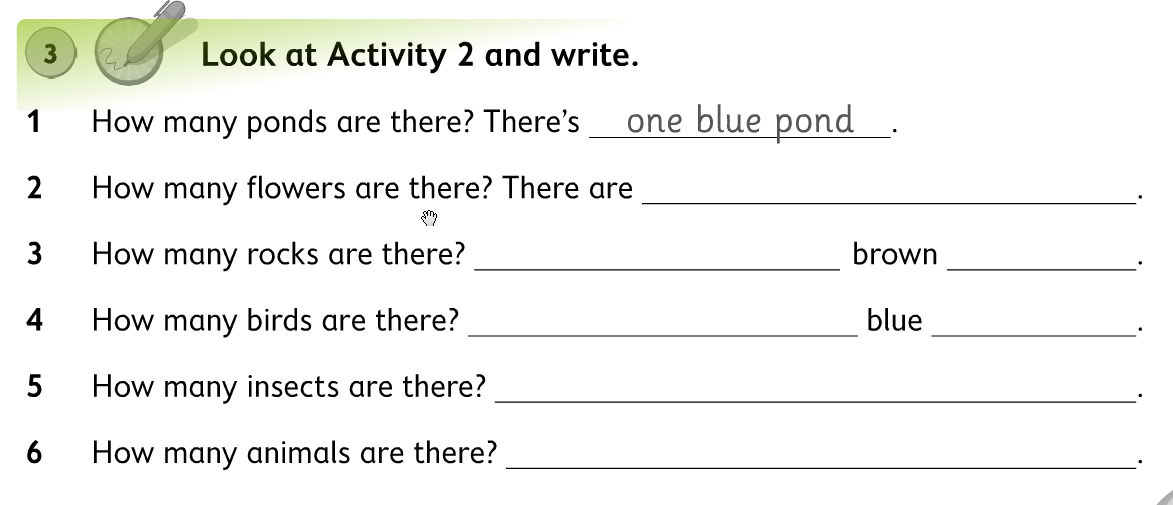 